 For each of the following aspects of Gulliver’s time in Lilliput, draw a connection to the human condition today (think: “how does this relate to current events?”).  [p. 57]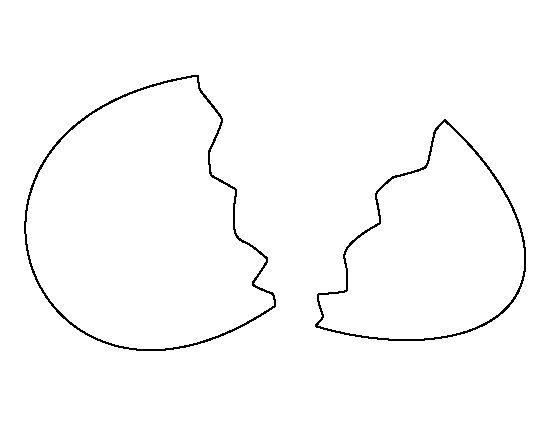 1.  The Big End vs. The Small End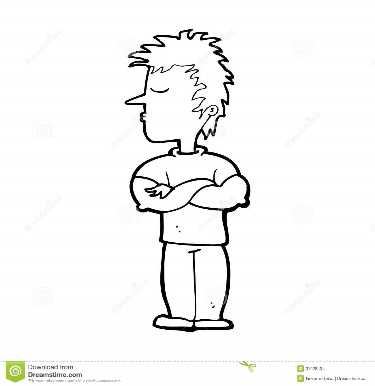 2. Refusal to Compromise3.  Fear of the Unknown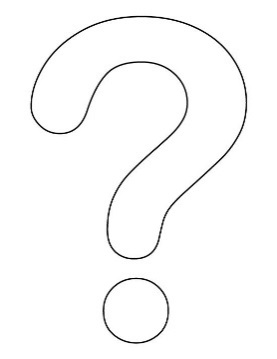 4. Desire for Power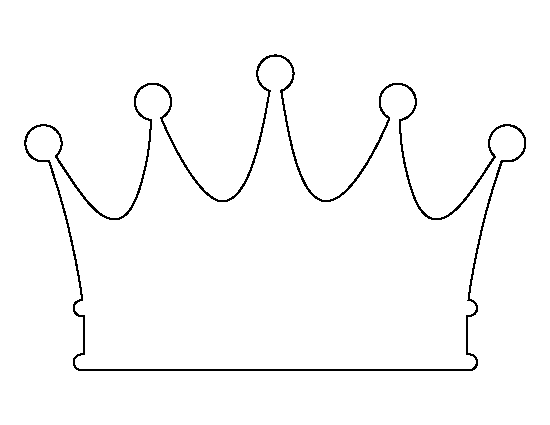 